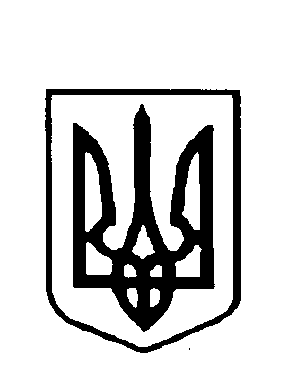 УКРАЇНАУПРАВЛІННЯ  ОСВІТИ, МОЛОДІ ТА СПОРТУ  ХОТИНСЬКА ЗАГАЛЬНООСВІТНЯ ШКОЛА І-ІІ СТУПЕНІВНАКАЗПро дотримання санітарно-гігієнічних норм у загальноосвітньому навчальному закладіНа виконання законів України «Про освіту», «Про загальну середню освіту», Державних санітарних гігієнічних правил і норм щодо устаткування, утримання загальноосвітніх навчальних закладів та організації навчально-виховного процесу, з метою формування сприятливих тенденцій до покращення стану здоров'я учасників навчально-виховного процесу та зменшення впливу на нього різних соціальних чинниківНАКАЗУЮ:Взяти до уваги довідку про дотримання санітарно-гігієнічних норм у загальноосвітньому навчальному закладі, що додається.Медичній сестрі навчального закладу Ющук В.А.: Забезпечити дотримання санітарно-протиепідемічного режиму згідно ДСанПін 5.5.2.008-01наказу №38 МОЗ України.ПостійноПеревіряти санітарний стан класних кімнат.Систематично Поновлювати медичний кабінет необхідними медикаментами.ПостійноЗабезпечити огляд на педикульоз згідно наказу №38 МОЗ України.СистематичноЗабезпечитипроведенняорганізаційнихзаходівщодоінформуваннявсіхучасниківнавчально-виховногопроцесу про порядок проведення профілактичних медичних оглядів учнів.ПостійноВивчати реакції організму дітей  на  фізичне навантаження, контролювати хронометраж уроку.Протягом рокуЗабезпечити контроль за проходженням учнями щорічного медичного огляду, а у разі необхідності – повторного, із занесенням висновків огляду у листки здоров`я класних журналів.Постійно                                                            Розподілити учнів на групи за станом здоров`я для занять фізичною культурою за результатами проведеного медичного огляду.СистематичноКласним керівникам Друховець Н.Г., Пархомчук Н.М., Шнайдер Г.Д., Козловій М.В., Жабчик А.П., Боровець О.І.,  Шафранській К.С., Ющуку О.Г. та Боровець Ж.Т.:Проводити санітарно-просвітницькі роботи та гігієнічне виховання учнів.ПостійноПроводити оцінку санітарно-гігієнічного  стану  місць проведення уроків.ПостійноПроводити на батьківських зборах роз’яснювальну та просвітницьку роботу серед батьків учнів щодо необхідності проведення профілактичних щеплень із залученням медичного працівника школи, працівників медичних установ, представників батьківської громадськості з відповідною фаховою освітою.СистематичноПроводити роз’яснювальну роботу серед учнів, вихованців та їх батьків щодо життєвої необхідності медичних обстежень та негайного звернення до медичних працівників у разі погіршення здоров’я.СистематичноУчителям фізичної  культури Шнайдеру В.В., Рибак М.В., Пархомчук Н.М. та Козловій М.В.: Суворо дотримуватися Правил безпеки під час проведення                занять з фізичної культури і спорту в навчальному закладі затверджених наказом Міністерства освіти та науки України від 01 червня 2010 року за №521, зареєстрованих у Міністерстві юстиції України 09 серпня 2010 року за №651/17946.ПостійноЗабезпечити дотримання санітарно-гігієнічних правил і норм під час проведення навчальних занять.ПостійноКонтролювати рівень фізичного розвитку, стану здоров'я, функціональних  можливостей організму та  рівень розвитку рухових навичок учня  з  метою  диференціації  засобів і форм фізичного виховання та дозування фізичного навантаження.Протягом рокуВраховувати під час проведення уроку основні зовнішні ознаки втоми:  колір шкіри обличчя, пітливість, характер дихання і рухів, міміка, увага і самопочуття учнів за  схемою  візуального визначення втоми учнів під час фізичного навантаження. Протягом рокуЗайматися профілактикою шкільного,  в  тому  числі  спортивного, травматизму.Протягом рокуПроводити санітарно-просвітницькі роботи та  гігієнічне виховання учнів. Протягом рокуЗавідуючому господарством Черемису Ф.І.:Координувати роботу відповідальних за кабінети щодо цифрового і колірного маркування шкільних меблів (столи, стільці, парти) та дотримання санітарних норм освітлення навчального закладу і класних приміщень. Постійно    Враховувати при оснащенні навчальних кабінетів меблями ростові та ергономічні параметри у відповідності до віку дітей; не допускати придбання шкільних меблів без наявності гігієнічних висновків. ПостійноДовести рівні освітленості на робочих місцях учнів до нормованих у відповідності до вимог ДСанПіН 5.5.2.008-01.До 11.01.2016 рокуПроводити при оснащенні навчальних кабінетів комп’ютерною та оргтехнікою паспортизацію робочих місць з виконанням лабораторних та інструментальних досліджень з метою приведення умов праці учнів у відповідність до вимог Державних санітарних правил і норм «Влаштування і обладнання кабінетів комп’ютерної техніки в навчальних закладах та режим праці учнів на персональних комп’ютерах» (ДСанПіН 5.5.6.009-98).                           ПостійноОрганізовувати проведення заходів з благоустрою території школи. РегулярноКонтролювати стан дахів і приміщень будинків школи з метою виявлення загроз для безпечного перебування дітей у закладі.Постійно  Здійснювати ревізію інженерних мереж, очисних споруд, вивіз твердих побутових відходів.Постійно 6. Контроль за виконанням даного наказу залишаю за собою.В.о.директора школи  								О.ПоповичЗ наказом ознайомлені:Н. ДруховецьН. ПархомчукГ. ШнайдерМ. Козлова А. ЖабчикО. БоровецьК. ШафранськаО. ЮщукЖ. БоровецьВ. ШнайдерМ. РибакВ.ЮщукФ.ЧеремисДодаток 1наказ Хотинської ЗОШ І-ІІ ступенів від 28.12.2015 за №___Довідка про дотримання санітарно-гігієнічних норм у загальноосвітньому навчальному закладіНа виконання законів України «Про освіту», «Про загальну середню освіту», Державних санітарних гігієнічних правил і норм щодо устаткування, утримання загальноосвітніх навчальних закладів та організації навчально-виховного процесу, з метою формування сприятливих тенденцій до покращення стану здоров'я учасників навчально-виховного процесу та зменшення впливу на нього різних соціальних чинників адміністрацією школи був проведений аналіз стану санітарно-гігієнічного режиму закладу. В результаті систематичних перевірок було встановлено, що у закладі розроблено і виконуються заходи по створенню безпечних та здорових умов праці відповідно до вимог нормативних документів.Навчальні класи і кабінети обладнані меблями згідно з діючими нормативними документами. Їх розміщення у класній кімнаті відповідає нормам.  Меблі підібрані відповідно до зросту дітей. Залежно від цього парти і стільці промарковані на 6 розмірів (кожному з яких відповідає певний колір маркування: до  - оранжевий, 115-130см - фіолетовий, 130-145см - жовтий, 146-160см - червоний, 161-175см - зелений, 175см і вище - блакитний). В кожному класі переважають 2-3 розміри, що відповідає нормі.Санітарний стан класних приміщень задовільний.Двічі на день прибиральниці Клепчар Л.Г. та Гурінчук В.Г. роблять  вологе прибирання коридорів та класних кімнат молодших класів, чергові учні 5-9 класів прибирають свої класні кімнати самі на перерві та після закінчення уроків.На перервах відбувається провітрювання класних кімнат. Учні в цей час знаходяться на свіжому повітрі.Витримується тепловий режим школи: температура в класних кімнатах складає 18-20 градусів.Перед початком опалювального сезону проведено роботу по утепленню вікон і дверей.Опалення здійснюється від власної котельної, працюючої на газовому паливі.В школі було здійснено одноразове харчування дітей 1-4 класів. Перед обідом діти обов’язково миють руки з милом та користуються разовими рушниками або електорорукосушильним приладом. Працівник шкільної їдальні Гурин Г.М. дотримуєся на кухні санітарно-гігієнічних норм: порушень умов зберігання продуктів не виявлено, витримуються правила миття посуду (є запас миючих та дезінфікуючих засобів). Документи про якість та безпеку продуктів в порядку. Документація по харчуванню ведеться правильно, згідно вимог.Медичний контроль здійснюється медичною сестрою Ющук В.А., обладнаний медичний кабінет на 75%.Усі працівники школи пройшли медичний огляд в серпні 2015 року та мають доступ до робочих місць.Щочетверга шкільна медсестра Ющук В.А. разом із головою учнівського самоврядування  перевіряють стан класних кімнат: дошку, підлогу, підвіконня, шафи та наявність графіку чергування учнів, виставляють бали,які зараховуються в рейтинг класу. В результаті систематичних перевірок було виявлено, що учні 5,7 та 9 класу (класний керівник –Жабчик А.П., Шафранська К.С. та Боровець Ж.Т.)завжди прибирають в класі, слідкують за чистотою, поливають квіти, в кожному з даних класів присутній графік чергування учнів, якого вони дотримуються. Отримують максимальну кількість балів в рейтинг свого класу.Проте учні 6 та 8 класу (класний керівник – Боровець О.І та Ющук О.Г.) мають в класі графік чергувань, проте учні даних класів чергують не систематично.Працівникам навчального закладу слід пам'ятати, що забезпечення санітарно-гігієнічних умов навчання, раціонального режиму праці та відпочинку, наукової організації праці, розподілу та використання часу занять; дотримання санітарно-гігієнічних норм праці, демократичних взаємовідносин у процесі спільної праці вчителя й учнів на уроці на основі позитивних емоцій, пов'язаних з їх трудовою діяльністю, сприяє ефективному формуванню нового динамічного стереотипу трудової діяльності учня без особливої  напруги.В.о. директора школи  								О.Попович20.01.2016с.Хотин                       № 20